Муниципальное общеобразовательное учреждениеПетровская средняя общеобразовательная школа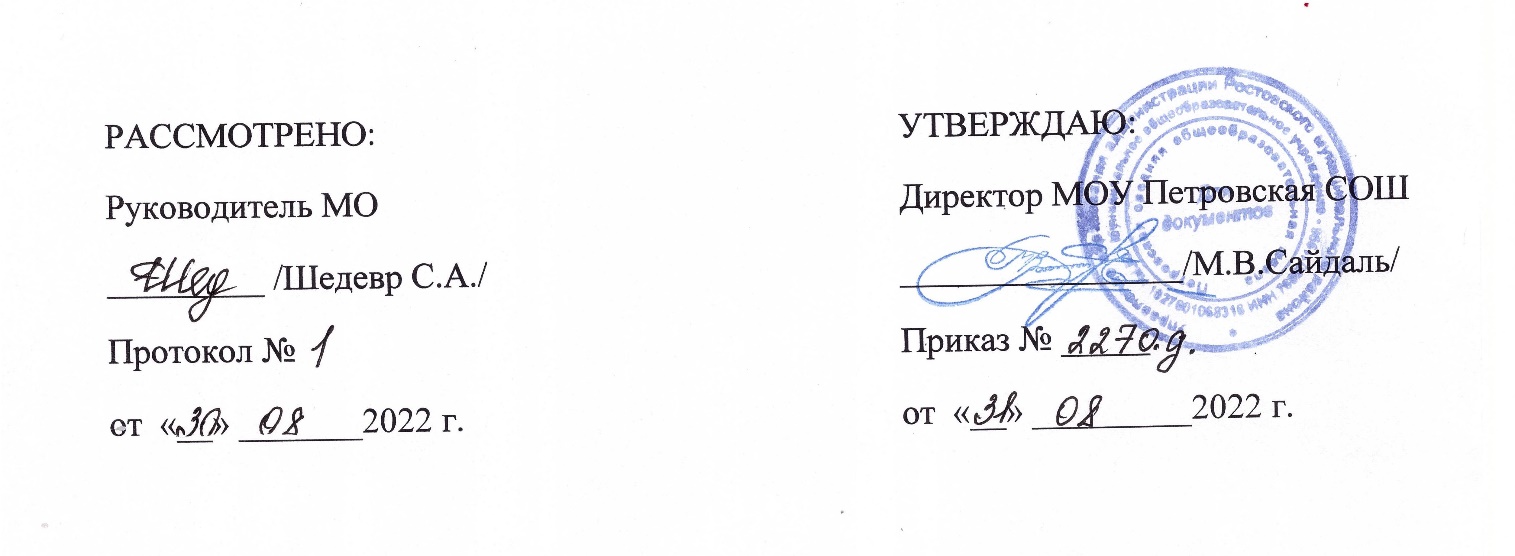 Рабочая программаучебного предмета«География»9 класс 2022/2023 учебный годПрограмму составилучитель географииАнтонов Владимир Михайлович                                                                                            (первая квалификационная категория)р.п. Петровское, 2022 г.Пояснительная запискаИсходными документами для составления рабочей программы явились: 1. Закон об образовании в Российской Федерации от 29.12.2012г. №273-ФЗ( ред. От 02.07.2021)2. Федеральный государственный образовательный стандарт основного общего образования (утвержден приказом Минобрнауки РФ № 1897 от 17.12.2010) с изменениями и дополнениями от 29 декабря 2014 г., 31 декабря 2015 г., 11 декабря 20203. Приказ Министерства образования и науки РФ от28.08.2020 №442 « Об утверждении Порядка и осуществления образовательной деятельности по основным общеобразовательным программам -образовательным программам начального общего, основного общего и среднего образования»4. Приказ Министерства образования и науки РФ от 20.05.2020 г. №254 « О федеральном перечне учебников, рекомендуемых к использованию имеющих государственную аккредитацию образовательных программ начального общего, основного общего, среднего общего образованияс изменениями и дополнениями от 23 декабря 2020 г.5. Примерная основная образовательная программа основного общего образования: одобрена 8 апреля 2015. Протокол от №1/15 ( в редакции протокола №1/20 от 04.02.2020)6. Письмо Министерство Просвещения РФ « О программах основного общего образования» от 14.08.2020 №  ВБ-1612/077.Основная образовательная программа МОУ Петровская СОШ8. Авторские  программы основного общего образования по географии. 5-9 классы. Авторы А.И. Алексеев, О.А. Климанова, В.В. Климанов, В.А. Низовцев.9. Положение о рабочих программах по МОУ Петровской СОШ на 2022-2023 гУчебно-методический комплект: 
1. География. География России. Хозяйство и географические районы». 9 класс Учебник (автор А.И Алексеева, В.А. Низовцева, Э.В. Ким),2019 г.2. Население России. Приложение к учебнику А.И.Алексеева, В.АНизовцева, Э.В.Ким География России. Хозяйство и географические районы. 9 класс (авторы А.И.Алексеев, В.В. Николин)  Дрофа М. 2019 г3. Атлас и контурные карты. География 9 класс Дрофа М. 2020 г4. Методическое пособие к учебникам А.И Алексеева, В.А. Низовцева, Э.В. Ким. «Вертикаль».Место предмета в базисном учебном плане
География относится к общественно-научной предметной области. География в основной школе изучается с 5 по 9 классы. Общее число учебных часов за пять лет обучения — 272, из них по 34 ч (1ч в неделю) в 5 и 6 классах и по 68 ч (2 ч в неделю) в 7, 8 и 9 классах.Рабочая программа по географии для основного общего образования составлена из расчета часов, отведенных на предмет базисным учебным (образовательным) планом образовательных учреждений общего образования.Общая характеристика учебного предмета   География в основной школе — учебный предмет, формирующий у учащихся систему комплексных социально ориентированных знаний о Земле как о планете людей, закономерностях развития природы, размещении населения и хозяйства, об особенностях, о динамике и территориальных следствиях главных природных, экологических, социально-экономических и иных процессов, протекающих в географическом пространстве, проблемах взаимодействия общества и природы, об адаптации человека к географическим условиям проживания, о географических подходах к устойчивому развитию территорий.  В свою очередь, содержание курса географии в основной школе является базой для изучения общих географических закономерностей, теорий, законов, гипотез в старшей школе. Таким образом, содержание курса в основной школе представляет собой базовое звено в системе непрерывного географического образования и является основой для последующей уровневой и профильной дифференциации.Целями изучения географии в основной школе являются:Формирование системы географических знаний как компонентов научной картины мира;Познание на конкретных примерах многообразия современного географического пространства на разных его уровнях (от локального до глобального), что позволяет сформировать географическую картину мира;Познание характера, сущности и динамики главных природных, экологических, социально-экономических, геополитических и иных процессов, происходящих в географическом пространстве России и мира;Понимание главных особенностей взаимодействия природы и общества на современном этапе его развития, значения охраны окружающей среды и рационального природопользования, осуществления стратегии устойчивого развития в масштабах России и мира;Понимание закономерностей размещения населения и территориальной организации хозяйства в связи с природными, социально-экономическими и экологическими факторами, зависимости проблем адаптации и здоровья человека от географических условий проживания;Глубокое всестороннее изучение географии России, включая различные виды её географического положения, природу, население, хозяйство, регионы особенности природопользования в их взаимодействии;Выработка у обучающихся понимания общественной потребности в географических знаниях, о также формирование у них отношения к географии как возможной области будущей практической деятельностиФормирование навыков и умений безопасного и экологически целесообразного поведения в окружающей среде.Сформировать понимание России через разнообразие регионов. Основные задачи курсаСформировать у учащихся знания о родной стране и подвести их к пониманию своего места в стране и в мире.Осознания включенности в жизнь своей страны через личностно-ориентированные вопросы и задания.Подготовка учащихся к ориентации в «российском пространстве», формирование умения ориентироваться в окружающей среде (социальной, экономической, культурной) и быть готовыми адаптироваться к ней. Планируемые результаты изучения учебного предмета "География"  
Предметные результаты обученияУчащийся должен уметь: объяснять значение понятий: «экономическая география», «социальная география», «первичная, вторичная и третичная сферы (сектора) хозяйства», «структура хозяйства», «отрасль хозяйства», «технологические циклы (Кондратьева)», «наукоемкое, трудоемкое, материалоемкое, энергоемкое и водоемкое производства», «межотраслевые комплексы», «специализация», «кооперирование», «концентрация производства», «внутри# и межотраслевые связи», «транспортная магистраль», «инфраструктура», «географическое разделение труда», «отрасль специализации», «экономический район», «экономическое районирование», «отрасли», «межотраслевые комплексы», «АПК», «ТЭК», «факторы размещения производства», «энергетическая система», «типы электростанций», «транспортная инфраструктура», «информационная инфраструктура», «телекоммуникационная сеть», «Интернет», «сотовая связь», «сфера услуг», «рекреационное хозяйство», «экологический туризм»; уметь отбирать и пользоваться разнообразными источниками географической информации; читать и анализировать графические и статистические материалы, тематические (отраслевые) карты; объяснять межотраслевые и внутриотраслевые связи, влияние различных факторов на развитие и размещение производств, взаимосвязи природы, населения и хозяйства на примере отдельных отраслей и межотраслевых комплексов; называть сферы (сектора) хозяйства и главные отрасли в их составе; называть и объяснять основные этапы развития хозяйства России, изменения в структуре хозяйства; называть отрасли, входящие в состав тех или иных комплексов; объяснять изменения структуры отрасли, их значение в экономике страны; называть и показывать главные районы добычи природных ресурсов, главные районы и центры отраслей промышленности; объяснять и приводить примеры взаимосвязей между производствами внутри отрасли и межотраслевые связи и особенности их размещения; объяснять значение района своего проживания в производстве или потреблении продукции той или иной отрасли, того или иного производства; объяснять значение той или иной отрасли для российской экономики; называть, показывать по карте и приводить примеры крупнейших предприятий страны, объяснять особенности их размещения и влияние различных факторов на размещение; объяснять значение термина «межотраслевые связи», возникновение экологических проблем, связанных с различными производствами; приводить примеры крупных магистралей страны, выявлять особенности их географического положения, показывать по карте; объяснять влияние природных условий на работу отдельных видов транспорта и влияние транспорта на состояние окружающей среды; приводить примеры современных видов связи; сравнивать уровень информатизации и развития разных видов связи разных районов России; объяснять территориальные различия в развитии отраслей третичной сферы, значения географического разделения труда.Объяснять значение понятий: «экономико и политико-географическое положение», «территориальная структура хозяйства», «территориально-хозяйственные связи», «уровень развития региона», «региональная политика», «качество и уровень жизни населения»; читать и анализировать комплексные карты географических районов; составлять комплексные географические описания и географические характеристики территорий; отбирать необходимые источники информации для работы; выявлять особенности развития географических районов, показывать на карте состав и границы экономического района; основные природные объекты, определяющие своеобразие района; перечислять факторы, определяющие ЭГП района; давать оценку ЭГП; перечислять особенности, характеризующие современное население и трудовые ресурсы района; объяснять влияние природных факторов на хозяйственное развитие территории; называть ведущие отрасли хозяйства района, показывать на карте главные центры производств; объяснять сложившуюся специализацию и особенности размещения хозяйства по территории района; объяснять хозяйственные различия внутри района; определять показатель специализации по статистическим данным; сопоставлять показатели специализации географических районов; называть и объяснять экологические проблемы экономических районов; называть общие черты и проблемы развития географических районов, оценивать перспективы развития; объяснять природные и социально-экономические особенности географических районов европейской части России; называть отличительные особенности, характеризующие своеобразие районов; объяснять роль европейской и азиатской части России во внутригосударственном и межгосударственном разделении труда; приводить примеры (и показывать на карте) районов с различным географическим положением, преобладающей специализацией и уровнем развития; объяснять сложившееся различие в уровне развития географических районов; объяснять роль России в мировой экономике и политике, приводить примеры; оценивать современное состояние и перспективы социально-экономического развития России.Метапредметные результаты обученияУчащийся должен уметь: ставить учебные задачи; вносить изменения в последовательность и содержание учебной задачи; выбирать наиболее рациональную последовательность выполнения учебной задачи; планировать и корректировать свою деятельность в соответствии с ее целями, задачами и условиями; оценивать свою работу в сравнении с существующими требованиями; классифицировать в соответствии с выбранными при# знаками; сравнивать объекты по главным и второстепенным при# знакам; систематизировать информацию; структурировать информацию; определять проблему и способы ее решения; формулировать проблемные вопросы, искать пути решения проблемной ситуации; владеть навыками анализа и синтеза; искать и отбирать необходимые источники информации; использовать информационно-коммуникационные технологии на уровне общего пользования, включая поиск, построение и передачу информации, презентацию выполненных работ на основе умений безопасного использования средств информационно-коммуникационных технологий и сети Интернет; представлять информацию в различных формах (письменной и устной) и видах; работать с текстом и внетекстовыми компонентами: составлять тезисный план, выводы, конспект, тезисы выступления, переводить информацию из одного вида в другой (текст в таблицу, карту в текст и т. п.); использовать различные виды моделирования, исходя из учебной задачи; создавать собственную информацию и представлять ее в соответствии с учебными задачами; составлять рецензии, аннотации; выступать перед аудиторией, придерживаясь определенного стиля при выступлении; вести дискуссию, диалог; находить приемлемое решение при наличии разных точек зрения.Личностные результаты обучения Учащийся должен обладать: российской гражданской идентичностью: патриотизмом, уважением к Отечеству, прошлому и настоящему многонационального народа России; осознанием своей этнической принадлежности, знанием истории, культуры своего народа, своего края, основ культурного наследия народов России и человечества; усвоением гуманистических, демократических и традиционных ценностей многонационального российского общества; чувством ответственности и долга перед Родиной; ответственным отношением к учению, готовностью и способностью к саморазвитию и самообразованию на основе мотивации к обучению и познанию, осознанному выбору и построению дальнейшей индивидуальной траектории образования; целостным мировоззрением, соответствующим современному уровню развития науки и общественной практики; гражданской позицией к ценностям народов России, готовностью и способностью вести диалог с другими людьми и достигать в нем взаимопонимания; коммуникативной компетентностью в общении и сотрудничестве со сверстниками, детьми старшего и младшего возраста, взрослыми в процессе образовательной, общественно полезной, учебно-исследовательской, творческой деятельности; пониманием ценности здорового и безопасного образа жизни, правилами индивидуального и коллективного безопасного поведения в чрезвычайных ситуациях; основами экологической культуры, соответствующей современному уровню экологического мышления; эстетическим сознанием, развитым через освоение художественного наследия народов России.Содержание программы
ВВЕДЕНИЕ (1ч).
 Роль экономической и социальной географии в жизни современного общества.
Раздел I. Хозяйство России (20 ч) 
Понятие хозяйство. Его структура. 
Тема 1. Общая характеристика хозяйства. Географическое районирование.
Что понимают под словами «экономика», «хозяйство»? Какова структура хозяйства? Что такое межотраслевые комплексы? 
Этапы развития хозяйства. Какие этапы проходят страны мира в своём экономическом развитии? Как меняется структура промышленности? Какие этапы развития прошла экономика России?
 Географическое районирование. Как можно проводить районирование территории? Каковы особенности административно-территориального устройства России?
 Тема 2. Главные отрасли и межотраслевые комплексы (16ч).
 Сельское хозяйство. Растениеводство. В чём заключаются особенности сельского хозяйства? Какие культуры относятся к техническим?
 Животноводство. Зональная специализация сельского хозяйства.
В чём заключаются главные особенности животноводства? Каков отраслевой состав животноводства.
Агропромышленный комплекс. Лёгкая и пищевая промышленность.
Что такое агропромышленный комплекс? Почему возникли проблемы 3-го звена АПК? Каковы основные особенности пищевой промышленности? Какова география лёгкой промышленности?
 Лесной комплекс. Какие отрасли входят в состав лесного комплекса? Кто является основным потребителем древесины? Каковы задачи развития лесного комплекса?
 Топливно-энергетический комплекс. Как изменяется роль отдельных видов топлива? Каково значение угля в хозяйстве страны? Где расположены главные угольные месторождения? Почему в угольных районах обострились социальные проблемы? Каковы особенности размещения нефтяной промышленности? Почему газовая промышленность стала самой перспективной отраслью промышленности? Какова роль нефти и газа во внешней торговле? 
Электроэнергетика. Зачем создают энергосистемы? Каковы особенности различных типов электростанций и их размещения?
 Металлургический комплекс. Почему металл называют «хлебом» экономики? В чём особенности металлургического производства? Какие факторы влияют на размещение металлургические заводы? Каковы особенности размещения предприятий цветной металлургии?
 Машиностроительный комплекс. Какова роль и место машиностроения в жизни страны? От чего зависит размещение машиностроительных предприятий? Какое значение имеют машиностроительные заводы в хозяйстве страны? 
Химическая промышленность. Почему химическая промышленность является уникальной отраслью народного хозяйства? Из каких отраслей состоит химическая промышленность? Где производят минеральные удобрения? Какие производства составляют основу химии полимеров?
 Транспорт. Каково значение транспорта в России? Каковы отличительные черты транспортной сети страны? Каковы особенности развития различных видов транспорта в России? Какие проблемы необходимо решать транспортному комплексу страны?
 Информационная инфраструктура. В чём состоит значение информации для современного общества? Как средства телекоммуникации влияют на территориальную организацию общества?  Влияет ли информационная инфраструктура на образ жизни людей?
 Сфера обслуживания. Рекреационное хозяйство. Каков состав сферы услуг и особенности размещения её предприятий?  Какие особенности отличают рекреационное хозяйство от других отраслей? 
 Территориальное (географическое) разделение труда. Как возникает территориальное разделение труда? Какие условия позволяют успешно развеваться территориальному разделению районов? Как меняется территориальное разделение труда?
Раздел II. Районы России (45ч)
 Тема 3. Европейская часть России (26ч)
 Восточно-Европейская равнина. Какие формы рельефа наиболее характерны для Восточно-Европейской равнины?Чем отличается климат европейской части России? Каковы наиболее характерные черты современных ландшафтов Русской равнины? 
Волга. Какие ландшафты можно наблюдать, путешествуя по Волге? Как Волга стала стержнем единого водного пути? Как деятельность человека по преобразованию великой реки отразилась на природе Поволжья, на жизнь самого человека?
Центральная Россия
Центральная Россия: состав, географическое положение. 
Что такое Центральная Россия? Почему территория, находящаяся на западной границе страны, называется Центральной Россией?
 Центральный район. Почему Центральный район считается ядром формирования русского народа? Почему для Центрального района характерна наибольшая контрастность в жизни населения? Почему так важен человеческий потенциал?
 Хозяйство Центрального района. Какие этапы в своём развитии прошло хозяйство района? Какие изменения в хозяйстве района произошли в последние годы?
Москва – столица России. Какова роль Москвы как инновационного центра? В чём заключаются столичные функции Москвы? Что такое Московская агломерация?
 Города Центрального района. Типы городов. Памятники истории и культуры. Современные функции городов. 
Центрально-Чернозёмный район. Какие этапы можно выделить в развитии района? В чём особенности территориальной структуры и городов района?
Волго-Вятский район. В чём заключается специфика района? Чем интересен Нижний Новгород?
Северо-Западный район
 Географическое положение и природа.  Каковы природные особенности Балтийского моря? Почему Ладожское озеро издавна привлекало к себе людей? 
Города на старых водных торговых путях.  Какие города возникли на водных путях Северо-Запада? Каковы современные проблемы старых городов Северо-Запада?
Санкт-Петербург – новый «хозяйственный узел» России. Как шло формирование нового крупнейшего промышленного центра России? Как изменилась роль Санкт–Петербурга в советское время? Какие новые хозяйственные задачи приходится решать Санкт-Петербургу после распада СССР? 
Санкт-Петербург – «вторая столица России». Почему Санкт-Петербург называют городом-музеем?
Калининградская область. Как Калининградская область стала субъектом Российской Федерации?
 Какое значение имеет Калининградская область для хозяйства России?
Европейский Север
 Географическое положение и природа. Как влияет северное положение на хозяйственную     деятельность людей? Каково влияние морей на жизнь района?  
Этапы развития хозяйства. Почему XVIIв. Стал периодом расцвета хозяйства Севера? Как Санкт-Петербург повлиял на хозяйственную активность Севера? Какую новую роль стал играть Север в советские период? Какие изменения происходят в хозяйстве Севера в новых хозяйственных условиях?
Роль Европейского Севера в развитии русской культуры. Какую роль играли монастыри в развитии русской культуры?  Какие художественные промыслы прославляли Север? Может ли «топорная работа» вызывать восхищение у людей? Чем отличались северные сельские избы и городские дома?
Поволжье
 Географическое положение и природа. Каковы особенности экономико-географического положения?  В чём проявляется своеобразие природных условий? Что из себя представляют современные ландшафты Поволжья? Какими природными ресурсами богато Поволжье?
Население и хозяйство. Каковы основные этапы хозяйственного освоения территории?  Каковы особенности состава населения? Что представляет собой современное хозяйство района? Какие основные факторы способствовали становлению крупнейших городов Поволжья?  Чем может быть известен небольшой город.
Северный Кавказ
 Природные условия.  Каковы особенности рельефа Северного Кавказа? Чем объясняется разнообразие климатических ресурсов? Каковы особенности водных и почвенных ресурсов?
 Хозяйство района. На развитие каких отраслей хозяйства влияют агроклиматические ресурсы? 
 Как используются рекреационные ресурсы? Развитию каких отраслей способствовало богатство полезных ископаемыми? Какие отрасли промышленности являются ведущими в районе?
Народы Северного Кавказа.  Как складывалась этническая карта района? Каковы особенности культуры народов Кавказа? 
Южные моря России. В чём заключается своеобразие Чёрного моря? Каковы проблемы Азовского моря?  Когда Каспийское море стали осваивать русские купцы?  Исчезнет ли когда-нибудь Каспийское море?  Когда Каспийское море стали осваивать русские купцы?  Чем богато Каспийское море?
Урал
 Географическое положение и природа.  В чём заключается специфика географического положения Урала?  Как образовались Уральские горы и их минеральные богатства? С чем связано необычайное природное разнообразие Урала? 
Этапы развития и современное хозяйство. Как шло развитие горнозаводской промышленности Урала? Какова была роль Урала В Великой Отечественной войне? Каковы особенности современного тапа развития Уральского региона?
Население и города Урала. Проблемы района.  Какие народы живут на Урале? Какова особенность рисунка размещения городов Урала? Как рождались города Урала? Какие проблемы отягощают Урала как Старо промышленный район России? Где наиболее «болевые точки» в цепи экологических проблем региона? 
Тема 4. Азиатская часть России (16ч)
Природа Сибири.Каков рельеф Сибири? Чем отличается климат Сибири? Каковы условия хозяйственной деятельности сибирских ландшафтах? Какими природными особенностями характеризуются сибирские реки?
 Природа и ресурсы гор Южной Сибири. Какими полезными ископаемыми богаты горы,Южной Сибири? Каковы особенности климата игорных рек? Чем характеризуется растительный мир горных районов?
 Арктические моря. В чём проявляется суровость климата северных морей? Какое значение имело освоение Северного морского пути? Чем отличаются друг от друга арктические моря?
Население Сибири. Как формировалась этническая карта Сибири? Как начиналось русское заселение Сибири? Кто такие семейские? Чем старожилы Сибири отличаются от новосёлов?
Хозяйственное освоение Сибири. Как осваивалась Сибирь? Как осваивалась Сибирь в советское время? Каковы различия в освоенности территории Сибири? 
Западная Сибирь
 Природные условия и ресурсы.  Чем отличается природа Западной Сибири? Какие природно-хозяйственные зоны представлены в районе? Почему в Западной Сибири сосредоточены крупнейшие месторождения нефти и газа? 
Хозяйство района. Какое значение имеет топливная промышленность района? Как изменилось экономико-географическое положение сибирской металлургии? Какие другие отрасли развиты в Западной Сибири?
Восточная Сибирь
 Природные условия и ресурсы. Почему Восточная Сибирь, расположенная на древней платформе, имеет возвышенный характер рельефа? Какими полезными ископаемыми богата Восточная Сибирь? Почему разрабатывается не все угольные месторождения района?  Почему реки Восточной Сибири благоприятны для строительства ГЭС? В какой природной зоне располагается большая часть Восточной Сибири? 
Байкал.  Почему Байкал называют морем? Откуда же берётся чистая вода Байкала? Как образовалась озёрная котловина? какое влияние оказывает озеро на окружающую территорию? Какие из обиателей встречаются только в Байкале? Как ведётся хозяйство на берегах озера?
 Хозяйство района. Какие условия способствовали развитию цветной металлургии Восточной Сибири? Какова роль ВПК в Хозяйстве Восточной Сибири?  Каковы особенности развития лесопромышленного комплекса? Как развивается топливная промышленность восточной Сибири? Какое значение имеет сельское хозяйство района?
Дальний Восток
 Формирование территории. Когда русские появились на Дальнем Востоке? Как возникла Русская Америка? Как добирались до Русской Америки? Как завершилась история Русской Америки? Каков предыстория современной российско-китайской границы? Как русские снова появились на Амуре? Как формировалась русско-японская граница?  Какие задачи решались Россией на Дальнем Востоке? Каковы современные границы Района? 
Природные условия и ресурсы?В чём заключается своеобразие природы Дальнего Востока? Каковы природные различия на Дальнем Востоке?  Каковы минеральные ресурсы Дальнего Востока? Как проявляется опасные природные явления? 
Моря Тихого океана. Каковы отличительные особенности Берингова моря? Каковы особенности природы и природных ресурсов Охотского моря? Каковы характерные черты Японского моря?
 Население района. Где расселялись люди на Дальнем Востоке? Чем отличается национальный состав населения? Каковы отличительные особенности современного населения?
Хозяйство района. Какие отрасли определяют «лицо» Дальневосточного региона? Какие виды транспорта играют основную роль в районе?
 Тема 5. Россия в мире (3ч)
 Чем богата Россия? Как изменялась роль России в мировом хозяйстве? Какую роль играла Россия в мировой политики? Девятиклассник научится (для использования в повседневной жизни и обеспечения возможности успешного продолжения образования на базовом уровне):􀀀 выбирать источники географической информации (картографические, статистические, текстовые, видео- и фотоизображения, компьютерные базы данных), адекватные решаемым задачам;􀀀 ориентироваться в источниках географической информации (картографические, статистические, текстовые, видео- и фотоизображения, компьютерные базы данных): находить и извлекать необходимую информацию; определять и сравнивать качественные и количественные показатели, характеризующие географические объекты, процессы и явления, их положение в пространстве по географическим картам разного содержания и другим источникам; выявлять недостающую, взаимодополняющую и/или противоречивую географическую информацию, представленную в одном или нескольких источниках;􀀀 представлять в различных формах (в виде карты, таблицы, графика, географического описания) географическую информацию, необходимую для решения учебных и практико-ориентированных задач;􀀀 использовать различные источники географической информации (картографические, статистические, текстовые, видео- и фотоизображения, компьютерные базы данных) для решения различных учебных и практико-ориентированных задач;выявление географических зависимостей и закономерностей на основе результатов наблюдений, на основе анализа, обобщения и интерпретации географической информации объяснение географических явлений и процессов (их свойств, условий протекания и географических различий); расчет количественных показателей, характеризующих географические объекты, явления и процессы; составление простейших географических прогнозов; принятие решений, основанных на сопоставлении, сравнении и/или оценке географической информации;􀀀 различать изученные географические объекты, процессы и явления, сравнивать географические объекты, процессы и явления на основе известных характерных свойств и проводить их простейшую классификацию;􀀀 использовать знания о географических законах и закономерностях, о взаимосвязях между изученными географическими объектами, процессами и явлениями для объяснения их свойств, условий протекания и различий;􀀀 оценивать характер взаимодействия деятельности человека и компонентов природы в разных географических условиях с точки зрения концепции устойчивого развития;􀀀 использовать знания о населении и взаимосвязях между изученными демографическими процессами и явлениями для решения различных учебных и практико-ориентированных задач;􀀀 описывать по карте положение и взаиморасположение географических объектов;􀀀 объяснять особенности компонентов природы отдельных территорий;􀀀 приводить примеры взаимодействия природы и общества в пределах отдельных территорий;􀀀 различать принципы выделения и устанавливать соотношения между государственной территорией и исключительной экономической зоной России;􀀀 оценивать воздействие географического положения России и ее отдельных частей на особенности природы, жизнь и хозяйственную деятельность населения;􀀀 использовать знания о мировом, зональном, летнем и зимнем времени для решения практико-ориентированных задач по определению различий в поясном времени территорий в контексте реальной жизни;􀀀 различать географические процессы и явления, определяющие особенности природыРоссии и ее отдельных регионов;􀀀 оценивать особенности взаимодействия природы и общества в пределах отдельных территорий России;􀀀 объяснять особенности компонентов природы отдельных частей страны;􀀀 оценивать природные условия и обеспеченность природными ресурсами отдельных территорий России; использовать знания об особенностях компонентов природы России и ее отдельных территорий, об особенностях взаимодействия природы и общества в пределах отдельных территорий России для решения практико-ориентированных задач в контексте реальной жизни;􀀀 различать (распознавать, приводить примеры) демографические процессы и явления, характеризующие динамику численности населения России и отдельных регионов; факторы, определяющие динамику населения России, половозрастную структуру, особенности размещения населения по территории страны, географические различия в уровне занятости, качестве и уровне жизни населения;􀀀 использовать знания о естественном и механическом движении населения, половозрастной структуре, трудовых ресурсах, городском и сельском населении, этническом и религиозном составе населения России для решения практико-ориентированных задач в контексте реальной жизни;􀀀 находить и распознавать ответы на вопросы, возникающие в ситуациях повседневного характера, узнавать в них проявление тех или иных демографических и социальных процессов или закономерностей;􀀀 различать (распознавать) показатели, характеризующие отраслевую; функциональную и территориальную структуру хозяйства России;􀀀 использовать знания о факторах размещения хозяйства и особенностях размещения отраслей экономики России для объяснения особенностей отраслевой, функциональной и территориальной структуры хозяйства России на основе анализа факторов, влияющих на размещение отраслей и отдельных предприятий по территории страны;􀀀 объяснять и сравнивать особенности природы, населения и хозяйства отдельных регионовРоссии;􀀀 сравнивать особенности природы, населения и хозяйства отдельных регионов России;􀀀 сравнивать показатели воспроизводства населения, средней продолжительности жизни, качества населения России с мировыми показателями и показателями других стран;􀀀 описывать погоду своей местности;􀀀 уметь выделять в записках путешественников географические особенности территории;􀀀 приводить примеры современных видов связи, применять современные виды связи для решения учебных и практических задач по географии;􀀀 оценивать место и роль России в мировом хозяйстве.     Девятиклассник получит возможность научиться (для использования в повседневной жизни и обеспечения возможности успешного продолжения образования):􀀀 подготавливать сообщения (презентации) о выдающихся путешественниках, о современных исследованиях Земли;􀀀 приводить примеры, показывающие роль географической науки в решении социально- экономических и геоэкологических проблем человечества; примеры практического использования географических знаний в различных областях деятельности;􀀀 воспринимать и критически оценивать информацию географического содержания в научно-популярной литературе и средствах массовой информации;􀀀 составлять описание природного комплекса; выдвигать гипотезы о связях и закономерностях событий, процессов, объектов, происходящих в географической оболочке;􀀀 сопоставлять существующие в науке точки зрения о причинах происходящих глобальных изменений климата;􀀀 оценивать положительные и негативные последствия глобальных изменений климата для отдельных регионов и стран;􀀀 объяснять закономерности размещения населения и хозяйства отдельных территорий в связи с природными и социально-экономическими факторами;􀀀 оценивать возможные в будущем изменения географического положения России, обусловленные мировыми геодемографическими, геополитическими и геоэкономическими изменениями, а также развитием глобальной коммуникационной системы;􀀀 давать оценку и приводить примеры изменения значения границ во времени, оценивать границы с точки зрения их доступности;􀀀 делать прогнозы трансформации географических систем и комплексов в результате изменения их компонентов;􀀀 выдвигать и обосновывать на основе статистических данных гипотезы об изменении численности населения России, его половозрастной структуры, развитии человеческого капитала;􀀀 оценивать ситуацию на рынке труда и ее динамику;􀀀 объяснять различия в обеспеченности трудовыми ресурсами отдельных регионов России;􀀀 выдвигать и обосновывать на основе анализа комплекса источников информации гипотезы об изменении отраслевой и территориальной структуры хозяйства страны;􀀀 обосновывать возможные пути решения проблем развития хозяйства России;􀀀 выбирать критерии для сравнения, сопоставления, места страны в мировой экономике;􀀀 объяснять возможности России в решении современных глобальных проблем человечества; оценивать социально-экономическое положение и перспективы развития России.
 Тематическое планирование
География России. Хозяйство и географические районы. 
(2часа в неделю, всего 68 ч, из них 2 ч – резервное время)ИТОГО: 68 ч.
Обучение для детей с ЗПР проводится при сохранении основного содержания программы общеобразовательных школ, но учитываются индивидуальные особенности учащихся и специфика усвоения ими учебного материала. Этим ребятам обязательно нужна мотивация, определенная заинтересованность.  Поэтому, на уроках с обучающимися использую нетрадиционные методы и формы работы, соответствующие возрасту. Использую пособия - дидактические игры, наглядные учебные пособия, дополнительную литературу, индивидуальные карточки-помощники с алгоритмом выполнения заданий (составление устных рассказов по плану, данному учителем, по опорным словам, по картинке). Для обучающихся разрабатываю индивидуальные проверочные и контрольные работы, которые соответствуют требованиям к знаниям. Календарно-тематическое планирование

Темы проектов
Проектная работа №1 «Составе маршруты для разных видов туризма в своём крае».
Проектная работа №2.  «Хозяйственная специализация Ярославкой области».
Проектная работа №3 «Путешествие по Волге»
Проектная работа №4. «По городам Северо-запада России»
Проектная работа № 5. «По городам Европейского Севера»
Проектная работа № 6 «Туристический маршрут по Уралу»
Проектная работа № 7 «Российская Арктика»Проектная работа №8 «Пути развития Дальнего Востока»

 Контрольно-измерительный материал
https://ciur.ru/sum/sum_ova/DocLib2/Контрольно-измерительные%20материалы/Контрольно-измерительные%20материалы%20по%20географии%205-9%20классы.pdf

Нормы оценок записаны в « Положении о системе контроля и оценивания образовательных достижений обучающихся в МОУ Петровской СОШ»Приказ № 267о.д. от 28 августа 2019 годаПриложение:Средства обучения
Интерактивные карты (ИК). 
 Набор настенных карт
Набор плакатов.
Экран проекционный. 
Интерактивная доска
Ящики для хранения таблиц, компьютерный стол.
Список литературы:Для учащихся:1. Молодцова З.В. Занимательная география. – Новосибирск: НИПКи ПРО, 1997.2. ПивовароваН.Н. За страницами учебника географии – М: Просвещение, 1997.3. Запартович Б.Б. С любовью к природе. – Москва: Педагогика, 1976.4. Ляхов П.Р. Энциклопедия « Я познаю мир . География» - М: ООО «Издательство АСТ»20025. Ляхов П.Р. Энциклопедия « Я познаю мир Животные.» - М: ООО «Издательство АСТ»20026. География. Справочник школьника. М.: АСТ, 1997.Для учителя:1. Н. М. Клюшникова «Внеклассная работа по географии, - «Корифей», Волгоград,20002. Настольная книга учителя географии. / Составители Н.Н.Петрова, В.И.Сиротин.М.:ООО «Издательство Астрель».2002-302 с.:ил/3. Предметная неделя географии в школе Серия: Библиотека учителя Автор: Андреева В.Н.4.Даньшин А.И., Марченко Н.А., Низовцев В.А. Готовимся к экзамену по географии. Физическая и экономическая география России. М.; Айриспресс, 2002.5.Душина И.В., Коринская В.А., Щенев ВА. Наш дом — Земля. Материки, океаны, народы и страны. 7 класс. М.: Дрофа, 2002.6.Максаковский В.П., Баринова И.Н., Дронов В.П. и др. География: пособие для поступающих в ВУЗы. М.: Дрофа, 2003.7.Максаковский В.П., Петрова Н.Н. Физическая и экономическая география мира. – М.: Айрис-пресс, 2010.8.Петрова Н.Н. География. Начальный курс. М.: Дрофа, 2002.9.Домогацких Е.М., Введенский Э.Л., Плешаков А.А. География. Введение в географию: учебник для5 класса общеобразовательных учреждений, 2012.Электронно-образовательные ресурсы по географии:1.Используемые сайты:1.Единая коллекция ЦОР.1)Географические обучающие модели. http://school-collection.edu.ru/catalog/rubr/2d5dc937-826a-4695-8479-da00a58992ce/?interface=catalog&class[]=48&subject[]=282)География 6-10 классы. http://school-collection.edu.ru/catalog/rubr/523e4226-60b8-b9f7-d940-984745d86418/118882/?interface=catalog&class=48&subject=283) География. Планета Земля. 6 класс. http://school-collection.edu.ru/catalog/rubr/d2317e71-1650-4a58-a439-b2f53331e47b/106075/?interface=catalog&class=48&subject=282.Географический атлас (geography.su/atlas) http://geography.su/atlas/item/f00/s00/z0000000/3.Видеоуроки (interneturok.ru/ru/shool/geograty/) http://interneturok.ru/4.Мегаэнциклопедия Кирилла и Мефодия (megabook.ru/rubric/ГЕОГРАФИЯ. http://megabook.ru/rubric/ГЕОГРАФИЯ5.Мир карт (mirkart.ru). http://www.mirkart.ru/6. Электронное приложение к газете “1 сентября» (geo.1 september.ru/urok). http://geo.1september.ru/urok/7.Открытый банк заданий ОГЭ (fipi.ru)/ http://www.fipi.ru/8. Официальный портал ЕГЭ (ege.edu.ru). http://www.ege.edu.ru/ru/main/9.Официальный портал ГИА (gia.edu.ru) http://gia.edu.ru/ru/graduates_classes/exam/10.Презентации по географии (ppt4web.ru/geografija) http://ppt4web.ru/geografija11.География http://geographyofrussia.com/12.Интерактивные карты http://mygeog.ru/rubrica/interaktivnye-karty/13. Интерактивные карты России http://www.edu.ru/maps/cmn/tematic_maps.shtml?#214. Презентации по географии http://900igr.net/prezentacii-po-geografii.html15. Презентации по географии http://presentaci.ru/prezentacii-po-geografii/16. Федеральная служба статистики http://www.gks.ru/Основные понятия курса
Агломерация
Агропромышленный комплекс
Административно-территориальное деление
Авкватория
Анклав
Ассимиляция
Бахчевые культуры
Водоёмкость
Гидроэнергоресурсы
Грузооборот
Дворцово-парковый ансамбль
Загрязнение
Инверсия
Инвестиции
Инновация
Концентрация производства
Лесопромышленный комплекс (ЛПК)
Материалоёмкость
Межгорная котловина
Навигация
Научно-производственное объединение (НПО)
Ополье
Отгонно-пастбищное животноводство
Пассажирооборот
Продуктивность сельскохозяйственных животных
Радиоактивное загрязнение
Расселение
Редколесье
Рекультивация
Сельскохозяйственные ландшафты
Себестоимость продукции
Сельскохозяйственные угодья
Силос
Стойловое животноводство
Топонимы
Трудоёмкость продукции
Шельфовая зона
Энергоёмкость
Темы разделов, тем.ВремяИнструментарий (ЭОР)Введение1https://interneturok.ru/book/geografy/9-klass/geografiya-rossii-hozyaystvo-i-geograficheskie-rayony-9-klass-alekseev-a-iРаздел I.  Хозяйство России19https://interneturok.ru/book/geografy/9-klass/geografiya-rossii-hozyaystvo-i-geograficheskie-rayony-9-klass-alekseev-a-iТема 1. Общая характеристика хозяйства3https://interneturok.ru/book/geografy/9-klass/geografiya-rossii-hozyaystvo-i-geograficheskie-rayony-9-klass-alekseev-a-iТема 2. Главные отрасли и межотраслевые комплексы16https://interneturok.ru/book/geografy/9-klass/geografiya-rossii-hozyaystvo-i-geograficheskie-rayony-9-klass-alekseev-a-iРаздел II. Районы России46https://interneturok.ru/book/geografy/9-klass/geografiya-rossii-hozyaystvo-i-geograficheskie-rayony-9-klass-alekseev-a-iТема 3. Европейская часть России27https://interneturok.ru/book/geografy/9-klass/geografiya-rossii-hozyaystvo-i-geograficheskie-rayony-9-klass-alekseev-a-iЦентральная Россия9https://interneturok.ru/book/geografy/9-klass/geografiya-rossii-hozyaystvo-i-geograficheskie-rayony-9-klass-alekseev-a-iСеверо – Западный район5https://interneturok.ru/book/geografy/9-klass/geografiya-rossii-hozyaystvo-i-geograficheskie-rayony-9-klass-alekseev-a-iЕвропейский Север3https://interneturok.ru/book/geografy/9-klass/geografiya-rossii-hozyaystvo-i-geograficheskie-rayony-9-klass-alekseev-a-iПоволжье2https://interneturok.ru/book/geografy/9-klass/geografiya-rossii-hozyaystvo-i-geograficheskie-rayony-9-klass-alekseev-a-iСеверный Кавказ4https://interneturok.ru/book/geografy/9-klass/geografiya-rossii-hozyaystvo-i-geograficheskie-rayony-9-klass-alekseev-a-iУрал4https://interneturok.ru/book/geografy/9-klass/geografiya-rossii-hozyaystvo-i-geograficheskie-rayony-9-klass-alekseev-a-iТема 4. Азиатская часть России16https://interneturok.ru/book/geografy/9-klass/geografiya-rossii-hozyaystvo-i-geograficheskie-rayony-9-klass-alekseev-a-iПрирода, население и хозяйство Сибири5https://interneturok.ru/book/geografy/9-klass/geografiya-rossii-hozyaystvo-i-geograficheskie-rayony-9-klass-alekseev-a-iЗападная Сибирь2https://interneturok.ru/book/geografy/9-klass/geografiya-rossii-hozyaystvo-i-geograficheskie-rayony-9-klass-alekseev-a-iВосточная Сибирь3https://interneturok.ru/book/geografy/9-klass/geografiya-rossii-hozyaystvo-i-geograficheskie-rayony-9-klass-alekseev-a-iДальний Восток6https://interneturok.ru/book/geografy/9-klass/geografiya-rossii-hozyaystvo-i-geograficheskie-rayony-9-klass-alekseev-a-iТема 5. Россия в мире3https://interneturok.ru/book/geografy/9-klass/geografiya-rossii-hozyaystvo-i-geograficheskie-rayony-9-klass-alekseev-a-iТема 6. География Ярославской области2https://interneturok.ru/book/geografy/9-klass/geografiya-rossii-hozyaystvo-i-geograficheskie-rayony-9-klass-alekseev-a-iОсновные темы программыКоррекционная работаЭкономика Российской Федерации.Коррекция и развития устойчивости внимания и умения осуществлять его переключение.Развитие способности обобщать и делать выводы.Развитие слуховой, зрительной памяти, умения использовать приемы запоминания и припоминания.Развитие умения устанавливать причинно-следственные зависимости.Коррекция и развитие наглядно-образного мышления.Коррекция внимания (объем и переключение).Важнейшие МОК России и их география.Коррекция познавательной деятельности обучающихся.Развитие наблюдательности, умения сравнивать предметы, объекты по данному учителем плану.Коррекция и развитие способности понимать главное в воспринимаемом учебном материале.Коррекция пространственной ориентировки.Развитие умения соотносить и находить объекты физической и контурной карты.Коррекция эмоционально-волевой сферы (способности к волевому усилию).Коррекция и развитие умения работать в группе.Коррекция, обогащение и расширение активного и пассивного географического словаря.Коррекция памяти: быстроты и прочности восприятия.Коррекция восприятия времени.Коррекция пространственного восприятия (расположение предметов, объектов на карте).Развитие и коррекция грамматического строя речи, расширение и обогащение словаря.Западный макрорайон – Европейская Россия.Коррекция пространственного восприятия, восприятия физической карты.Развитие мыслительных процессов анализа, синтеза.Коррекция мыслительных процессов обобщения изучаемого материала.Развитие умения отвечать полными, развернутыми высказываниями на вопросы учителя.Коррекция устойчивости внимания.Коррекция внимания (объем и переключение).Коррекция зрительного и слухового восприятия.Коррекция пространственного восприятия (расположение предметов, объектов на карте).Коррекция процессов запоминания и воспроизведения учебной информации.Развитие и коррекция грамматического строя речи, расширение и обогащение словаряВосточный макрорегион – Азиатская Россия.Коррекция и развития устойчивости внимания и умения осуществлять его переключение.Развитие способности обобщать и делать выводы.Развитие слуховой, зрительной памяти, умения использовать приемы запоминания и припоминания.Развитие умения устанавливать причинно-следственные зависимости.Коррекция и развитие наглядно-образного мышления.№Тема урокаСодержание урокаИсследовательские и проектные работыОбразовательные результатыДомашнее заданиеДата проведения1Введение. Роль экономической географии в жизни современного обществаhttps://youtu.be/DCQn8-SCbFQРоль экономической географии в жизни современного обществаПредметные:выбирать источники географической информации, адекватные решаемым задачам.Приводить примеры, показывающие роль географической науки в решении социально- экономических и геоэкологических проблем человечества; примеры практического использования географических знаний в различных областях деятельности.
Метапредметные: отбирать нужные источники информации, оценивать их особенности и значимость. Стр. 7-82Понятие хозяйства. Его структура.https://youtu.be/wf3OzNDqIT8Что понимают под словом «экономика», «хозяйство»? Хозяйство России – сложный комплекс предприятий, отраслей и секторов экономики, связанный друг с другом и мировым хозяйством. Предметные: сферы (сектора) хозяйства и главные отрасли в их составе. Приводить приметы отраслей входящих в состав сфер и отраслей экономики. Называть соотношение различных сфер и отраслей хозяйства. 
Метапредметные: объяснять значение основных понятий темы;§1 стр. 10-133Этапы развития
хозяйства. 
П/р. №1 Анализ изменений структуры 
хозяйства
России с
целью выявления
перераспределения
занятости населения по сферам хозяйства
 за последние 
десятилетия.
Обучающая.Мировое хозяйство проходит этапы от аграрной к индустриальной стадии развития. Хозяйство постоянно усложняется, развиваясь циклически. Основные этапы развития экономики России. Изменение 
структуры 
промышленности. Технологические уклады хозяйства – циклы И.Д. Кондратьева.Предметные: Называть и объяснять основные этапы развития хозяйства России, изменения в структуре хозяйства. Давать характеристику этапов формирования хозяйства России.
 Метапредметные:
 устанавливать причинно-следственные связи, читать и анализировать графические и статистические материалы, тематические карты.§2 стр. 13-184Сельское хозяйство. Растениеводствоhttps://youtu.be/UpPugYSczQsСельское хозяйство – отрасль первичной сферы. Главные особенности сельского хозяйства. Отраслевой состав сельского хозяйства. География растениеводства.Предметные: называть основные отрасли сельского хозяйств, виды сельскохозяйственных угодий; показывать на карте и объяснять географию размещения основных зерновых и технических культур. Объяснять особенности размещения и особенности зональной специализации, сочетание сложившихся направлений земледелия. 
Метапредметные:
работать с различными источниками информации; анализировать информацию с целью выделения существенных признаков. Выявлять причинно-следственные связи. §3 стр. 19-255Животноводство. Зональная специализация сельского хозяйства. П/р. №2
«Объяснение зональной специализации сельского хозяйства на основе анализа и сопоставления нескольких тематических карт». Оценочная. https://youtu.be/nRecKsIEs6sЗональная специализация сельского хозяйства. Животноводство – производитель наиболее ценной продукции. Влияние природных условий на содержание скота. Отраслевой состав животноводства. Предметные: выделять и называть подотрасли животноводства; объяснять географию размещения и особенностей земледелия и животноводства; §4 стр.
26-316Агропромышленный комплекс. Лёгкая и пищевая промышленность Ярославской области.  П/р. №3. «Изучение географии лёгкой промышленности своего края». Обучающая. https://youtu.be/4ntuSvnoR-cПредставление об АПК и его составе. Сбалансированность звеньев АПК – условие решения проблем обеспечения продовольствием и сельскохозяйственным сырьём. Социальные, экономические, экологические проблемы, связанные с АПК. Пищевая и лёгкая промышленность – третье звено АПК. Особенности их развитии в современный период. География пищевой и лёгкой промышленности.Предметные: называть состав АПК, основные проблемы, связанные с развитием АПК; объяснять влияние различных условий на развитие и размещение пищевой и лёгкой промышленности; давать характеристику отрасли на основе различных источников информации. 
Метапредметные:
анализировать информацию с целью выделения существенных признаков; работать с различными источниками информации; выявлять причинно-следственные связи. §5 стр.32-367Лесной комплекс.https://youtu.be/5D3oq5KA5QEСостав комплекса, его специфика в России, главные районы лесозаготовок и потребления древесины. Карта отрасли. Целлюлоза-бумажная промышленность в составе комплекса. Связи производства в лесопромышленном комплексе.  Проблемы  лесного  комплекса   страны.  Предметные: называть состав комплекса; показывать на карте районы лесозаготовок и потребления древесины. Называть состав ЦБП. Объяснять особенности размещения предприятий лесного комплекса. Называть экологические проблемы комплекса и пути их решения.
Метапредметные: анализировать информацию с целью выделения существенных признаков; работать с различными источниками информации; выявлять причинно-следственные связи.§6 стр.37-418Топливно-энергетический комплекс. Топливная промышленность.
П/р №4 «Характеристика угольной промышленности».
 Обучающая.https://youtu.be/ws9c2vqVLdsПонятие ТЭК. Особое значение ТЭК в России, обусловленное размерами страны, её северным положением, сложившейся структурой хозяйства и экспорта страны. Изменение значения отдельных видов топлива. Угольная промышленность – «старейшая» отрасль ТЭК. География отрасли. Проблема отрасли. Каковы особенности размещения нефтяной отрасли. Почему газовая промышленность стала самой перспективной отраслью промышленности?Предметные: приводить примеры и показывать на карте главные районы добычи угля, нефти и газа, основные центры   производства энергии;давать оценку основных видов топливных полезных ископаемых с позиции их использования в энергетике и химической промышленности; определять по статистическим данным объёмы выпускаемой продукции ТЭК; называть проблемы, связанные с ТЭК и его отраслей. Давать характеристику отрасли на основе различных источников информации. 
Метапредметные: объяснять значение исходных понятий темы; ставить учебные задачи, формулировать проблемные вопросы, систематизировать информацию; выделять главные существенные признаки понятий; пользоваться разнообразными источниками информации, в том числе цифровыми и интернет ресурсами; читать и анализировать графические и статистические материалы, тематические карты. §7 стр. 41-469Нефтяная и газовая промышленность. П/р 5. Анализ карт «Нефтяная» и «Газовая промышленность».
Обучающая
https://youtu.be/wNuS2JeLJLIНефтяная и газовая промышленность – основа современной экономики. Особенности размещения нефтяной и промышленности. Исследовательская работа №1 «Газификация р.п. Петровское» 
«Каково географическое положение вашего места жительства (села, города) по отношению к районам добычи топливных ресурсов и ближайшим электростанциям? Какими путями поступает к вам топливо и электроэнергия? Газифицирован ли ваш населённый пункт? Во сколько обходится за год потребление топлива и электроэнергии вашей семье?Предметные: приводить примеры и показывать на карте главные районы добычи нефти и газа. Определять по статистическим данным объёмы выпуска продукции ТЭК и его отрасли. 
Метапредметные: Читать и анализировать географические и статистические  материалы, тематические карты. §7 стр.47-5210Электроэнергетика П/р № 5 «Чтение карт, характеризующих особенности географии ТЭК. Энергетика Ярославской области
Оценочная. https://yandex.ru/efir?stream_id=vJZISubukrm4&from_block=player_context_menu_yavideoЗачем создают энергосистемы. Каковы особенности различных типов электростанций и их размещения?Исследовательская работа№1
«Газификация р.п. Петровское».
«Каково географическое положение вашего места жительства (села, города) по отношению к районам добычи топливных ресурсов и ближайшим электростанциям? Какими путями поступает к вам топливо и электроэнергия? Газифицирован ли ваш населённый пункт? Во сколько обходится за год потребление топлива и электроэнергии вашей семье?Предметные: приводить примеры и показывать на карте главные электростанции страны. Называть проблемы, связанные с работой ТЭК и причины их возникновения. 
Метапредметные: читать и анализировать графические и статистические материалы, тематические карты. §8 стр. 53-5711Металлургический комплекс. П\р № 6 «Объяснение влияния различных факторов на размещение металлургического производства». Оценочная.https://youtu.be/i2aqwVsxC6UПредставление о металлургическом комплексе. Особенности металлургического производства. Карты чёрной и цветной металлургии. Современная география чёрной и цветной металлургии. Предметные: должны называть основные районы добычи сырья для металлургии; объяснять особенности географии металлургической промышленности; называть и объяснять проблемы, связанные с работойметаллургических производств.
Метапредметные: объяснять значение основных понятий темы. Выделять главные существенные признаки понятий; читать и анализировать географические и статистические материалы, тематические карты. Выделять причинно-следственные связи. §9 стр. 57-6312Машиностроительный комплекс. Машиностроение и металлообработка Ярославской области П\р № 7 «Изучение особенностей внутриотраслевых связей на примере машиностроения.       Оценочная. https://youtu.be/E0lZKaaEGUIРоль машиностроения в жизни страны. Машиностроение – «отрасль свободного размещения». Ориентация на квалифицированные кадры и удобные связи с другими городами – поставщиками деталей, потребителями продукции, научными базами. Специализация и кооперирование. Роль крупных заводов – лидеров в хозяйстве страны. Исследовательская работа № 2. «Продукция машиностроительного комплекса р. п. Петровское» Проанализируйте продукцию машиностроения у себя дома. Где она произведена? Найдите на карте её «родину». Оценка качество продукции. Какие из этих предметов не знали ваши родители в юности?Предметные: формировать понятия: специализация и кооперирование; наукоёмкое, трудоёмкое и металлоёмкое машиностроение. Изучить особенностей внутриотраслевых связей на примере автомобилестроения. Характеризовать важнейшие районы и центры машиностроения. Объяснять особенности размещения машиностроения, его значение в хозяйстве страны.
Метапредметные: объяснять значение понятий, ставить учебные задачи, формулировать проблемные вопросы, систематизировать информацию. Пользоваться различными источниками информации. Читать и анализировать статистические материалы и тематические карты. Выявлять причинно- следственные связи. 
§ 10 стр.64-6913Химическая промышленность. Химическая и нефтехимическая промышленность Ярославской области
П\р №8 Составление схемы межотраслевых связей химической промышленности.
Обучающая. https://youtu.be/fCqszDLNJvgУникальность отрасли. Структура химической промышленности. Производство минеральных удобрений. Химия полимеров. Химическая промышленность и окружающая среда. Понятие инфраструктуры. Исследовательская работы №3 «Характеристика предприятия химической промышленности». Дайте описание ближайшего к району вашего проживания химического производства (группы производств). Укажите его мощность (сколько продукции может выпускать), вид выпускаемой продукции, связь с другими предприятиями. Влияет ли данное производство на жизнь (посёлка) и природную среду.Предметные: показывать на карте районы добычи сырья для химической промышленности; показывать на карте районы производства химической продукции; называть состав химической промышленности, выявлять внутриотраслевые и межотраслевые связи; объяснять отличительные черты основных химических производств; называть проблемы, связанные с работой химической промышленности, и причины их возникновения. 
Метапредметные:
читать и анализировать географические карты. Выявлять причинно-следственные связи. Структурировать полученные знания. §11 стр.70-7414Транспорт.
П\р 9 «Сравнение транспортной обеспеченности отдельных районов России. Оценочная.https://youtu.be/DCUJe6qjR6QТранспорт, его особое значение для хозяйства России. Сравнение отдельных видов транспорта по техническим особенностям. Отличительные черты транспортами сети страны. Важнейшие магистрали. Проблемы транспортного комплекса. Предметные: приводить примеры крупных магистралей страны, выявлять особенности их географического положения, показывать по карте; объяснять влияние природных условий на работу отдельных видов транспорта и влияние транспорта на состояние окружающей среды. Метапредметные: объяснять значение понятий темы; выделять главные существенные признаки понятий; читать тематические карты.§12 стр.76-8115Информационная инфраструктура.https://youtu.be/VNt0i-V_tuIИнформация как ресурс. Значение информации в современном обществе. Различные типы телекоммуникационных сетей. География телекоммуникационных сетей. Влияние информационной инфраструктуры на образ жизни людей. Исследовательская работа № 4 «Предприятия связи р. п. Петровское» Как можно из вашего города, села связаться с другим городом, нужным сельским населённым пунктом и другими государством? Сделайте вывод об уровне развития связи в вашей местности.Предметные; приводить примеры современных видов связи; сравнивать уровень информации и развития разных видов связи разных районов России.
Метапредметные: читать и анализировать графические и статистические материалы, тематические карты.
§13 стр.81-8516Сфера обслуживания. Рекреационное хозяйство.  Сфера обслуживания населения в Ярославской области П\р№10
«Составление классификации учреждений сферы услуг своего района.
Обучающая.https://youtu.be/MbWzKwDqEJ4Сфера услуг, особенности размещения её предприятий. География рекреационного хозяйства. Проектная работа №1  «Составе маршруты для разных видов туризма в своём крае». Выделите перспективные рекреационные территории и объекты. Чем они привлекательны для туристов»?Предметные: Приводить примеры современных видов связи; сравнивать уровень информатизации и развития разных видов связи разный районов России.
Метапредметные: Объяснять основные понятия темы; ставить учебные задачи, формулировать проблемные вопросы, систематизировать информацию.§14 стр.85-88 принести контурные карты. 17Территориальное географическое разделение труда. 
П\р №11 «Выделение на контурной карте главных промышленных и сельскохозяйственных районов страны, сравнение их размещения с Главной полосой расселения, положением территорий, благоприятных для жизни населения. https://youtu.be/eLiWIE4gJaQГлавные промышленные, сельскохозяйственные рекреационные районы страны. Хозяйственная специализация территорий. Территориальное разделение труда, определяющие его факторы. Предметные: 
объяснять значение района своего проживания в производстве или потреблении продукции той или иной отрасли, того или иного производства.
Метапредметные:
 объяснять значения основных понятий темы; пользоваться разнообразными источниками информации; структурировать полученные знания; читать и анализировать географические материалы, тематические карты. §15 стр.89-9118Итоговый урок по теме «Главные отрасли и межотраслевые комплексы» Проектная работа №2.  «Хозяйственная специализация  Ярославкой области». «Какова хозяйственная специализация вашего края? Какие условия её определили? Перспективна ли она в современных условиях? Есть ли возможности для её углубления? Предложите свой проект участия вашего края в районном, региональном географическом разделении труда и на федеральном уровне».Проектная работа №2.  «Хозяйственная специализация  Ярославкой области». «Какова хозяйственная специализация вашего края? Какие условия её определили? Перспективна ли она в современных условиях? Есть ли возможности для её углубления? Предложите свой проект участия вашего края в районном, региональном географическом разделении труда и на федеральном уровне».Проектная работа №2.  «Хозяйственная специализация  Ярославкой области». «Какова хозяйственная специализация вашего края? Какие условия её определили? Перспективна ли она в современных условиях? Есть ли возможности для её углубления? Предложите свой проект участия вашего края в районном, региональном географическом разделении труда и на федеральном уровне».Повторить в учебнике стр.7-9119Итоговый урок по разделу «Хозяйство России»Обобщение и систематизация знаний. Итоговый контроль
Элементы содержания, проверяемые ЕГЭ. География основных отраслей промышленности России.Обобщение и систематизация знаний. Итоговый контроль
Элементы содержания, проверяемые ЕГЭ. География основных отраслей промышленности России.Обобщение и систематизация знаний. Итоговый контроль
Элементы содержания, проверяемые ЕГЭ. География основных отраслей промышленности России.Принести контурные карты. 20Восточно-Европейская равнина. П\р № 12 «Обозначение на контурной карте памятников природы Восточно-Европейской равнины, выделение памятников природы своего края». Оценочная.https://youtu.be/9MOU3LTMrXUКрупнейшая равнина земного шара, её границы и особенности природы. Типичные ландшафты Восточно-Европейской равнины. Тесная взаимосвязь природы, населения и хозяйства. Предметные: определять особенности географического положения Восточно-Европейской равнины; определять и приводить примеры географических особенностей равнины; показывать на карте географические объекты, давать характеристику природных особенностей (рельефа, климата, природно-растительных зон) Русской равнины.
Метапредметные: 
искать и отбирать необходимые источники информации; структурировать полученные знания; читать и анализировать графические и статистические материалы, тематические кары; выявлять причинно-следственные связи; использовать информационно-коммуникационные технологии на уровне общего пользования.§16 стр.96-101 Работа с контурными картами.21Волга.https://youtu.be/XFnV1_NcQCwВолга и Волжский бассейн. Волга-стержень единого водоносного пути, хозяйственная ось Европейской России. Природные ландшафты. Экологические проблемы.Проектная работа №3 «Путешествие по Волге» «Предложите свой особенный туристический маршрут по Волге, определив цель поездки.Предметные: характеризовать роль Волги как стержня единого водного пути, изменений пирожных особенностей в связи с хозяйственным использованием важнейшей водной артерии России; объяснять значение и роли Волги в истории России; давать физико-географическую характеристику реки.
Метапредметные: читать и анализировать географические и статистические материалы, тематические карты; выявлять причинно-следственные связи; использовать информационно-коммуникационные технологии на уровне общего пользования.§ 17 стр.102-10622Центральная Россия; состав: географическое положение П/р 13 «Определение по картам и оценка ЭГП Центральной России».https://youtu.be/GLVPf_wSMeUЦентральная Россия – исторический центр страны. Географическое (физико-географическое, политико-географическое) положение. Изменение его во времени. Предметные: читать и анализировать карты географических районов; составлять комплексные географические описания и географические характеристики территории; давать оценку ЭГП;§18 стр. 107-11023Центральный район. Особенности населения.https://youtu.be/S5hqYdJENl4Центральный район-ядро формирование русского народа. Роль географического фактора. Центральной России.
Контрасты в современной жизни населения. Трудовой и интеллектуальный потенциал населения.Исследовательская работа № 5 Народно-художественные промыслы Ц. России». 
«Дайте описание одного из центров народных художественных промыслов (история возникновения промысла, виды изделий, их художественная и культурная значимость, влияние природных условий на развитие промысла, влияние промысла на социально-экономическую жизнь местности и т.д.).Предметные: перечислять особенности, характеризующие современное население и трудовые ресурсы района. 
Метапредметные:
структурировать полученные знания.§19 стр. 111-11724Хозяйство Центрального района. https://youtu.be/_Rch0n5tLqQЦентральный район – база индустриализации. Этапы развития хозяйства. Специализация современного хозяйства на трудоёмких и наукоёмких отраслях, разнообразных видах услуг. Сложный хозяйственный комплекс с развитием всеъ сфер и отраслей хозяйства.Предметные: объяснять влияние природных факторов на хозяйственное развитие территории; называть ведущие отрасли специализации хозяйства района, показывать на карте главные центры производства; хозяйственные различия внутри района. §20 стр.117-12025Москва-столица России. https://youtu.be/8XT-U1gU7ZEМосква-инновационный центр, крупнейший центр науки и высшего образования, политический и финансовый центр. Столичные функции города. Развитие сервисных отраслей. Предметные: объяснять ведущие отрасли специализации горда; показывать на карте главные центры производства; объяснять влияние Москвы на жизнь страны. 
Метапредметные: читать и анализировать графические и статистические материалы, тематические карты; выявлять причинно-следственные связи. §21 стр. 121-12426Города Центрального района.https://youtu.be/k-v9JNyFWf4Города и крепости, исторические древние города, промышленные и научные центры.Предметные: работа с источниками географической информации по систематизации знаний и их графического оформления.
Метапредметные: искать и отбирать необходимые источники информации; структурировать полученные знания; использовать информационно-коммуникационные технологии на уровне общего пользования. §22 стр. 125-12927Центрально-Чернозёмный район.https://youtu.be/BU0Js1SyFugГеографическое положение. Этапы развития района. Природные ресурсы – чернозём, КМА. АПК и черная металлургия района. Особенности территориальной структуры. Отрасли специализации Центрально-Чернозёмного района, отличия от Центрального района. Предметные: читать и анализировать комплексные карты районов; составлять комплексные географические описания и географические характеристики территорий; выявлять особенности развития географических районов; показывать на карте состав и границы экономических районов; перечислять факторы ЭГП района; давать оценку ЭГП; объяснять влияние природных факторов на хозяйственное развитие территории; называть ведущие отрасли хозяйства района; показывать на карте главные центры производства.
Метапредметные: структурировать поученные знания; читать  и анализировать графические и статистические материалы, тематические карты; выявлять причинно-следственные связи. §23 стр.131-13528Волго-Вятский районhttps://youtu.be/EB_eG27oWg0Особенности географического положения. Внутренняя неоднородность природных условий. Хозяйственные различия севера и юга района. Этническое разнообразие. Нижегородская агломерация.Предметные: читать и анализировать карты географических районов; составлять комплексные географические описания и географические характеристики территорий; выявлять особенности развития географических районов; показывать на карте состав и границы экономических районов; называть ведущие отрасли хозяйства района, показывать на карте главные центры производства; объяснять сложившуюся специализацию и особенности размещения хозяйства на территории района. 
Метапредметные: читать и анализировать географические и статистические материалы, тематические карты; выявлять причинно-следственные связи; искать и отбирать необходимые источники информации. §24 стр.136-14129Северо-западный район.
Географическое положение и природа. П\р 14 «Составление географического описания путешествия Финского залива до Рыбинска водным путём. Оценочная.https://youtu.be/oT_moGzCK04Особенности географического положения и природы. Озёрный край, Ладожское озеро. Балтийское море-природа, экологические проблемы.Предметные;Показывать на карте состав и границы Северо-Западного района; основные природные объекты, определяющие его своеобразие; перечислять факторы, определяющие ЭГП района; давать оценку ЭГП. Метапредметные: искать и отбирать необходимые источники информации; структурировать полученные знания.§25 стр.142-14730Города на старых водных путях.Древние города на старых торговых путях. Современные проблемы старых городов. Проектная работа №4. «По городам Северо-запада России» «Совместно с одноклассниками составьте географический маршрут, включающий посещение историко-культурных памятников Северо-запад. Чем интересны выбранные вами объекты»?Предметные: Называть и показывать по карте города на старых водных путях. Объяснять современные проблемы городов и пути их решения.
Метапредметные: выявлять причинно-следственные связи; использовать информационно-коммуникационные технологии ни уроке общего пользования. §26 стр.147 15031Санкт-Петербург – новый «хозяйственный» узел» России.Основание и развитие города. Влияние географического положения на статус «морской столицы»; изменение Петербургом своего экономико-географического положения: преодоление «окраинного положения» за счёт строительства каналов, железных дорог, создания современной сети связи. Санкт-Петербург – центр хозяйственной жизни Северо-Запада. Машиностроение, химическая и лёгкая промышленность. Предметные: формирование понятия «портовое хозяйство; характеризовать отрасли хозяйства города.
Метапредметные; искать и отбирать необходимые источники информации;выявлять причинно-следственные связи; использовать информационно-коммуникационные технологии ни уроке общего пользования.§27 стр.150-15332Санкт-Петербург – «вторая столица России».https://youtu.be/LlzAqQsA6hcСтоличные функции Санкт-Петербурга. Санкт-Петербург – культурная столица России.Предметные: давать характеристику особенностей формирования Санкт-Петербурга как культурной столицы России.
Метапредметные: использовать информационно-коммуникационные технологии на уровне общего пользования.§28 стр.153-15633Калининградская область.https://youtu.be/2RT8vdYJ9hsОсобенности ЭГП, его изменение во времени. Природные особенности. Отрасли хозяйства. «Янтарный край». Рекреационное хозяйство. Проблемы развития области. Предметные: формировать понятие «анклав»; определять показатели специализации по статистическим данным; сопоставлять, объяснять сложившуюся специализацию и особенности размещения хозяйства по территории. 
Метапредметные:
читать и анализировать географические и статистические материалы, тематические карты.§29 стр.156-15934Европейский Север. Географическое положение и природа. https://youtu.be/swCjiggwHucСостав и особенности географического положения. Природная неоднородность: от ледяной арктической зоны до таёжных лесов. Мало благоприятность условий для жизни и хозяйственной деятельности людей. Моря Белое и Баренцево; их роль в жизни района. Поморы. Исследовательская работа № 6 Когда-то существовал проект поворота северных рек на юг. С помощью высоких плотин и водохранилищ должно было быть изменено и направлено течение Печоры – в Каму и Волгу. Приведите исследование: к каким последствиям могло привести осуществление этого проекта?Предметные: показывать на карте состав и границы Европейского Севера; основные природные объекты, определяющие его своеобразие; перечислять факторы, определяющие ЭГП района, давать оценку ЭГП; перечислять особенности, характеризующие современное население и трудовые ресурсы района; объяснять влияние природных факторов на хозяйственное развитие территории.
Метапредметные: искать и отбирать необходимые источники информации; структурировать полученные знания; читать и анализировать географические и статистические материалы, тематические карты.§30 стр.162-16535Этапы развития хозяйств. П\р 15 «Сравнение двух районов Европейского Севера – Кольско-Карельского и Двинско-Печёрского по плану. Оценочная.https://youtu.be/H-B1S30hCE0XVII век – период расцвета хозяйства Севера. Торговые пути. Север – родина знаменитых русских землепроходцев. Архангельск и Мурманск – морские ворота района и страны. Развитие хозяйства Севера в XIX-XX вв. Новая роль Европейского Севера в хозяйственной жизни России.Предметные: называть ведущие отрасли хозяйства района; показывать на карте главные центры производства; определять показатели специализации по статистическим данным; сопоставлять, объяснять сложившуюся специализацию и особенности размещения хозяйства по территории; объяснять различия хозяйственные различия внутри района. 
Метапредметные: структурировать полученные знания.§31 стр.165-16936Роль Европейского Севера в развитии Русской культуры.https://my.mail.ru//mail/boginje/video/10/6017.htmlКультурное наследие Севера. Монастыри – центры политической, хозяйственной и культурной жизни древности, «архитектурные жемчужины» России. Северные художественные промыслы. Русская деревянная архитектура. Проектная работа № 5. 
У Европейского Севера нет ярко выраженной региональной столицы. Какие города могли бы претендовать на эту роль? В чём преимущества и потенциальные возможности каждого из этих городов?Предметные: объяснять роль Европейского Севера как исторического центра русской культуры. 
Метапредметные: использовать информационно-коммуникационные технологии на уровне общего пользования. §32 стр.169-17537Поволжье. Географическое положение и природа. https://vk.com/video-136898429_456240805Географическое положение и состав района. Волга как главная ось хозяйства и расселения. Своеобразие природных условий. Протяжённость территории и изменение природных условий. Современные ландшафты. Природные ресурсы.Предметные: читать и анализировать комплексные карты географических районов; составлять комплексные географические описания и географические характеристики территорий; показывать на карте состав и границы экономического района; перечислять факторы, определяющие ЭГП района; давать оценку ЭГП.
Метапредметные: искать и отбирать необходимую информацию; структурировать полученные знания.§33 стр.176-18238Население и хозяйство.  П\р 16 «Обозначение на контурной карте крупнейших городов Поволжья. Сравнительная характеристика двух городов». Оценочная.https://yandex.ru/efir?from=efir&from_block=partner_context_menu&stream_id=vzpQ1UzUVvUQИзменение хозяйства района на разных этапах развития. Современный отраслевой состав. Пестрота национального состава населения. Крупнейшие города на Волге, их особенности.Предметные: называть ведущие отрасли хозяйства района; показывать на карте главные центры производства; объяснять сложившуюся специализацию и особенности размещения хозяйства по территории района, хозяйственные различия. Перечислять особенности, характеризующие современное население и трудовые ресурсы района.
Метапредметные: выявлять причинно-следственные связи; искать и отбирать необходимые источники информации; структурировать полученные знания; читать и анализировать географические и статистические материалы, тематические карты.§34 стр.182-18939Северный Кавказ. Природные условия. https://my.mail.ru//mail/boginje/video/10/6020.htmlСостав района, границы, физико-, экономико, и политико-географическое положение. Разнообразие природы. Внутренняя неоднородность района. Ресурсы Северного Кавказа (почвенные, агроклиматические, рекреационные, минеральные).Предметные: читать и анализировать комплексные карты географических районов; выявлять особенности развития географических районов; основные природные объекты, определяющие своеобразие района; перечислять факторы, определяющие ЭГП района; давать оценку ЭГП.
Метапредметные: искать и отбирать необходимые источники информации; структурировать полученные знания; читать и анализировать графические и статистические материалы, тематические карты.§36 стр.200-20240Хозяйство района. П\р 17 «Сравнение природных условий западной и восточной частей Северного Кавказа». Оценочная.https://youtu.be/9it-3Z2AFAcАгропромышленный комплекс, его структура. Рекреационные зоны. Ведущие отрасли промышленности. Ростов-на-Дону – самый крупный город Северного Кавказа. Исследовательская работа №7  «Река Дон»
Можно ли утверждать, что река Дон для Северо Кавказского района – это то же, что и Волга для Поволжского?Предметные: выделять особенности географических районов, называть ведущие отрасли хозяйства района, показывать на карте главные центры производства; объяснять сложившуюся специализацию и особенности размещения хозяйства на территории района, хозяйственные различия внутри района.
Метапредметные: структурировать полученные знания; искать и отбирать необходимые источники информации; выявлять причинно-следственные связи.§37 стр.202-20541Народы Северного Кавказаhttps://youtu.be/xcRCEn8QE98Этническое, религиозное, культурное разнообразие района. Казаки и горцы. Культура народов Кавказа.Предметные: перечислять особенности, характеризующие современное население и трудовые ресурсы района.
Метапредметные: читать и анализировать географические и статистические материалы, тематические карты; использовать информационно-коммуникативные технологии ни уровне общего пользования.§38 стр.206-20942Южные моря России.https://my.mail.ru//mail/boginje/video/10/6023.htmlКрым: современная история, новая роль исконной русской территории. Значение южных морей России. Чёрное море – природа, транспортное и рекреационное значение. Экологические проблемы Азовского моря. Каспийское море. Экологические и хозяйственные последствия колебания уровня моря. Транспортное значение. Ресурсы Каспия. Предметные: называть и объяснять особенности природы, ресурсов, хозяйственного использования, экологических проблем Южных морей России.§35-39 стр.210-214;192-19943Урал. Географическое положение и природа. П\р №18
«Географическое описание среднего Урала по картам». Оценочная.https://vk.com/video230156063_456239077Специфика географического положения. Урал как пограничный природный и экономический район. Предуралье и Зауралье, северный, средний и южный Урал. Разнообразие полезных ископаемых.Проектная работа № 6 «Туристический маршрут по Уралу» Представьте, что для гостей, деловых людей, туристов, посещающих Урал, вам предложили составить список памятников природы, отражающих в своеобразие района, с целью выпуска открыток, значков и других сувениров. Какие объекты вы бы включили в такой список?Предметные: читать и анализировать комплексные карты географических районов; составлять комплексные географические описания и географические характеристики территорий; выявлять особенности развития географических районов; показывать по карте состав и границы экономического района; основные природные объекты, определяющие своеобразие района; перечислять факторы, определяющие ЭГП района; давать оценку ЭГП.
Метапредметные: искать и отбирать необходимые источники информации; читать и анализировать тематические карты.§40 стр.216-22244Этапы развития и современное хозяйство.https://youtu.be/xFyV5L1W7YUИзменение во времени роли района в хозяйстве России. Современная структура хозяйства.Предметные: объяснять влияние природных факторов на хозяйственное развитие территории; называть ведущие отрасли хозяйства района, показывать на карте главные центры производств; объяснять сложившуюся специализацию и особенности размещения хозяйства по территории района, хозяйственные различия внутри района.
Метапредметные: структурировать полученные знания; читать и анализировать статистические и графические материалы, тематические карты; выявлять причинно-следственные связи.§41 стр.222-22745Население и города Урала.https://youtu.be/EGGFNYB-yToГорода Урала: Екатеринбург – горнозаводской центр. Пермь – промышленный и торговый центр. Челябинск – город на трассе Транссиба. Конверсия военно-промышленного комплекса. Экология Урала. Предметные: перечислять особенности, характеризующие современное население и трудовые ресурсы района; читать и анализировать комплексные карты.
Метапредметные: использовать информационно-коммуникационные технологии на уровне общего пользования.
§42 стр.227-23346Итоговый урок по теме «Европейская часть России.
Итоговый урок по теме «Европейская часть России.
Итоговый урок по теме «Европейская часть России.
Итоговый урок по теме «Европейская часть России.
Сбор материала Азиатская Россия47Природа Сибири.
П\р №19 «Географическое описание путешествия из Екатеринбурга во Владивосток по Транссибирский магистрали. Оценочная. https://youtu.be/iGe37fF9MIUАзиатская Россия – территория, рельеф, климат. Природа Сибири: рельеф климат, реки, ландшафт. Природно-хозяйственные зоны. Условия хозяйственной деятельности в Сибирских Ландшафтах. Предметные: Читать и анализировать комплексные карты географических районов; составлять комплексные географические описания и географические характеристики территорий. Показывать на карте природные объекты, определяющие своеобразие района; §43 стр.236-23948Природа и ресурсы гор Южной Сибири. https://youtu.be/FDE41Vi2EBQСостав и географическое положение, тектоническое строение и особенности рельефа. Горные хребты и котловины. Климат и реки. Особенности высотной поясности. Природные ресурсы. Освоение горных районов Сибири. Виды хозяйственной деятельности. Исследовательская работа № 8 «Международное сотрудничество в Арктике»  Подумайте, с какими странами мира Россия бы сотрудничать и сотрудничает в настоящее время в решении проблем хозяйственного освоения Арктики. Используя различные источники информации, от разите перспективы использования Северного морского пути.Предметные: объяснять особенности природы и ресурсов гор Южной Сибири. Показывать на карте основные природные объекты, определяющие своеобразие района. 
Метапредметные: читать и анализировать графические и статистические материалы, тематические карты; выявлять причина- следственные связи.§44 стр.239-24349Арктические моря. https://youtu.be/VhJrFPiGfZIМоря Северного Ледовитого океана: особенности природы морей, ресурсы, хозяйственное значение. Северный морской путь. Современные проблемы и перспективы. Проектная работа № 7 «Российская Арктика» Арктические моря, несмотря на суровость их природы, привлекают туристов. Предложите туристические маршруты по акваториям этих морей. Какие объекты и природные явления, на ваш взгляд, могут привлечь туристов?
Предметные: объяснять влияние природных факторов на хозяйственное развитие территории; составлять комплексное географическое описание;читать и анализировать комплексные карты. 
Метапредметные: выявлять причинно-следственные связи; структурировать полученную информацию. §45 стр.244-24750Население Сибири. https://youtu.be/frsKp7qWkbkФормирование этническое карты Сибири. Присоединение к России и заселение Русскими. Характер заселение территории. Взаимоотношение Русских с коренные народами.Исследовательская работа № 9
«Возникновение городов Сибири» 
Как вы уже знаете, присоединение Сибири к Русскому государству началось с похода Ермака в 1581 г. К этому же периоду относится основание первых русских городов в Сибири.
Используя текст параграфа и другие источники информации, составьте хронологию возникновения городов Сибири. Какую роль играли города в разные периоды освоения и экономического развития территории?Предметные: перечислить особенности, характеризующие современное население и трудовые ресурсы района.
Метапредметные: читать и анализировать тематические карты; искать и отбирать необходимые источники информации.§46 стр.248-25351Хозяйственное освоение Сибири.
П\р №20 «Характеристика Байкало-Амурской магистрали по плану». Оценочная. https://youtu.be/7HhYUdb9-LUОсвоение Сибири русскими. Тобольск, Иркутск – старые города Сибири. Изменение роли городов в процессе освоения Сибири. Освоение Сибири в советское время. Различия в освоенности территории Сибири. Предметные: читать и анализировать комплексные карты географических районов; объяснять влияние природных факторов на хозяйственное развитие территории; называть ведущие отрасли хозяйства района; показывать по карте главные центры производства. §47 стр.254-259Западная Сибирь (2ч)Западная Сибирь (2ч)Западная Сибирь (2ч)Западная Сибирь (2ч)Западная Сибирь (2ч)52Природные условия и ресурсы Западной Сибири. https://vk.com/video-81239908_456239193Состав территории, географическое положение. Западно-Сибирская равнина, её большая протяжённость с севера на юг, особенности рельефа, климат, реки, зональность природы. Проблемы освоения Западной Сибири. Ресурсы региона, Нефтегазовый район мирового значения. Экологические проблемы. Предметные: показывать на карте состав и границы экономического района; основные природные объекты, определяющие своеобразие районов; перечислять факторы, определяющие ЭГП районов; давать оценку ЭГП; объяснять влияние природных факторов на хозяйственное развитие территории. 
Метапредметные: искать и отбирать необходимые источники информации; структурировать полученные знания. §48 стр. 260-26553Хозяйство района https://youtu.be/n_QN_mZQuo4Западная Сибирь – главная топливная база страны. Кузбасс -  угольно-металлургическая база. ВПК. Сельское хозяйство.Предметные: читать и анализировать комплексные карты района; составлять комплексное географическое описание района; выявлять особенности развития географического района; называть ведущие отрасли специализации района. Показывать по карте главные центры производства. Перечислять особенности, характеризующие современное население и трудовые ресурсы района. Объяснять сложившуюся специализацию и особенности размещения хозяйства по территории районов, хозяйственные различия внутри района. 
Метапредметные: выявлять причинно-следственные связи; использовать информационно-коммуникационные технологии на уровне общего пользования. §49 стр.265-269Восточная Сибирь (3ч)Восточная Сибирь (3ч)Восточная Сибирь (3ч)Восточная Сибирь (3ч)Восточная Сибирь (3ч)54Природные условия и ресурсы Восточной Сибири. https://youtu.be/ZryexUb_nAUСостав района, ЭГП. Величайшее плоскогорье мира и крупнейшие реки России. Топливные, энергетические ресурсы. Минеральные ресурсы. Господство тундры и таёжных лесов. Предметные: показывать на карте состав и границы экономического района; основные природные объекты, определяющие своеобразие районов; перечислять факторы, определяющие ЭГП районов; давать оценку ЭГП; объяснять влияние природных факторов на хозяйственное развитие территории. 
Метапредметные: искать и отбирать необходимые источники информации; структурировать полученные знания.§50 стр.269-27555Байкал https://youtu.be/iPRNeCRUef8Байкал – уникальное творение природы. Площадь озера, объём пресной воды. Особенности природы. Образование озёрной котловины. Эндемики Байкала. Хозяйство на берегах озера. Экологические проблемы.Предметные: составлять комплексное географическое описание озера. 
Метапредметные: искать и отбирать необходимые источники информации; структурировать полученные знания.§51 стр.275-28256Хозяйство района. https://youtu.be/o9IRgTCEP8YВнутренние различия в хозяйственном развитии района. Ангаро-Енисейский район Восточной Сибири – электроэнергетика, цветная металлургия, лесопромышленный комплекс. Топливная промышленность Восточной Сибири. Экологические проблемы.Предметные:называть ведущие отрасли хозяйства района и особенности размещения хозяйства по территории районов, хозяйственные различия внутри районов. 
Метапредметные: выявлять причинно-следственные связи; использовать информационно-коммуникационные технологии на уровне общего пользования.§52 стр.282-285Дальний Восток (6 ч)Дальний Восток (6 ч)Дальний Восток (6 ч)Дальний Восток (6 ч)Дальний Восток (6 ч)57Дальний Восток Формирование территорииhttps://youtu.be/xz2Uqp92oXcСостав территории. Дальний Восток, его границы как природного и экономического района. Особенности политико- и экономико-географического положения, связь с другими регионами России. Географические открытия и заселение территории. Изменение границ на Дальнем Востоке. Современные границы района. Предметные: показывать на карте состав и границы экономических районов. Перечислять факторы, определяющие ЭГП района, давать оценку ЭГП. 
Метапредметные: искать и отбирать необходимые источники информации; структурировать полученные знания. §53 стр.288-29058Природные условия и ресурсыhttps://vk.com/video-136898429_456240787Дальний Восток – контактная зона «суша – море», последствия для природы и хозяйства. Муссонный климат большей части территории. Режим рек. Разнообразие и смена природных комплексов с севера на юг. Минеральные ресурсы. Опасные природные явления – тайфуны, цунами, снегопады, землетрясения, извержения вулканов. Проектная работа №8 «Пути развития Дальнего Востока»
Морское побережье является рекреационной зоной. Какой участок, какого моря по своим природным особенностям наиболее благоприятен для отдыха? Предложите пути развития Дальнего Востока как рекреационной зоны.Предметные: Объяснять влияние природных факторов на хозяйственное развитие территории; показывать на карте природные объекты, определяющие своеобразие района. 
Метапредметные: искать и отбирать необходимые источники информации; структурировать полученные знания. §54 стр.290-29659Моря Тихого океана. П\р №21 «Сравнительна характеристика морей Тихого океана – Берингова, Охотского и Японского (природные условия,ресурсы). Оценочная.https://my.mail.ru//mail/boginje/video/10/6035.htmlОбщие особенности морей Тихого океана. Своеобразие природы и ресурсов Берингова, Охотского и Японского морей. Предметные: составлять комплексные географические описания и географические характеристики морей.§55 стр.296-29960Население районаhttps://youtu.be/oJOC1piOmw4Размещение населения. Национальный состав. Коренное население Дальнего Востока. Отличительные особенности современного населения. Предметные: перечислять особенности, характеризующие современное население и трудовые ресурсы района. Метапредметные: читать и анализировать географические и статистические материалы, тематические карты.§56 стр.300-30361Хозяйство района
П\р №22 «Сравнительная характеристика хозяйственного использования морей Тихого океана». Оценочная.https://yandex.ru/efir?from=efir&from_block=partner_context_menu&stream_id=vQw9j4kaADk8Особенности ЭГП. Внутренняя неоднородность района. Южная и северная части, их природные особенности. Хозяйственная специализация. Особенная роль морского транспорта. Предметные: называть ведущие отрасли хозяйства района; показывать по карте главные центры производства; объяснять сложившуюся специализацию и особенности размещения хозяйства по территории района, хозяйственные различия внутри района. §57- стр. 303-30862Итоговый урок по теме «Азиатская часть России». Оценочная. Проектная работа №9. Считается, что символами Дальнего Востока являются река Амур, уссурийский (амурский) тигр и вулканы полуострова Камчатка. Предложите и обоснуйте три своих символа Дальнего Востока.Проектная работа №9. Считается, что символами Дальнего Востока являются река Амур, уссурийский (амурский) тигр и вулканы полуострова Камчатка. Предложите и обоснуйте три своих символа Дальнего Востока.Проектная работа №9. Считается, что символами Дальнего Востока являются река Амур, уссурийский (амурский) тигр и вулканы полуострова Камчатка. Предложите и обоснуйте три своих символа Дальнего Востока.Повторить географическое положение России63Чем богата Россия? П\р №23  «Работа со статистическими материалами с целью выявления уровня экономического и социального развития России в сравнении с другими странами мира»https://youtu.be/F60Isk9t-pEРоссия – крупнейшая в мире страна по площади, богатству природными ресурсами, интеллектуальному потенциалу человеческих ресурсов. Динамика изменения роли России в мировом хозяйстве и политике. Предметные: сравнивать показатели воспроизводства населения, средней продолжительности жизни, качества населения России с мировыми показателями и показателями других стран; оценивать место и роль России в мировом хозяйстве; объяснять возможность России в решении современных глобальных проблем человечества; оценивать социально-экономическое положение и перспективы развития России.
Метапредметные: искать отбирать необходимые источники информации; структурировать полученные знания; читать и анализировать графические и статистические материалы, тематические карты; выявлять причинно-следственные связи; попользовать информационно-коммуникационные технологии на уровне общего пользования.стр.309-31564Итоговый урок по разделу «Районы России» П\р №24 «Составление таблицы, отражающей природные и хозяйственные различия районов России»Подготовится к итоговой самостоятельной работе65Итоговый урок по курсу «География России. Хозяйство и географические районы». 9 класс. Найти материал по теме «География Ярославской области»66Ярославская область. Географическое положение. Природа.Своеобразие природы и ресурсов  Ярославской области. Предметные. Объяснять влияние природных факторов на хозяйственное развитие территории; показывать на карте природные объекты. Метапредметные: искать отбирать необходимые источники информации; структурировать полученные знания; читать и анализировать графические и статистические материалы, тематические карты; выявлять причинно-следственные связи; попользовать информационно-коммуникационные технологии на уровне общего пользования.Записи в тетради.67Население Ярославской областиРазмещение населения. Национальный состав.Предметные. Перечислить особенности, характеризующие современное население и трудовые ресурсы  области. Метапредметные: искать отбирать необходимые источники информации; структурировать полученные знания; читать и анализировать графические и статистические материалы, тематические карты; выявлять причинно-следственные связи; попользовать информационно-коммуникационные технологии на уровне общего пользования.Записи в тетради.68Хозяйство Ярославской области. Формирование и состав современной отраслевой структуры экономики Ярославской области. Оценка размещения промышленных предприятий по территории области с целью изучения возможностей устойчивого развитияПредметные: называть ведущие отрасли хозяйства района и особенности размещения хозяйства по территории районов, хозяйственные различия внутри районов. 
Метапредметные: искать отбирать необходимые источники информации; структурировать полученные знания; читать и анализировать графические и статистические материалы, тематические карты; выявлять причинно-следственные связи; попользовать информационно-коммуникационные технологии на уровне общего пользования.Записи в тетради.